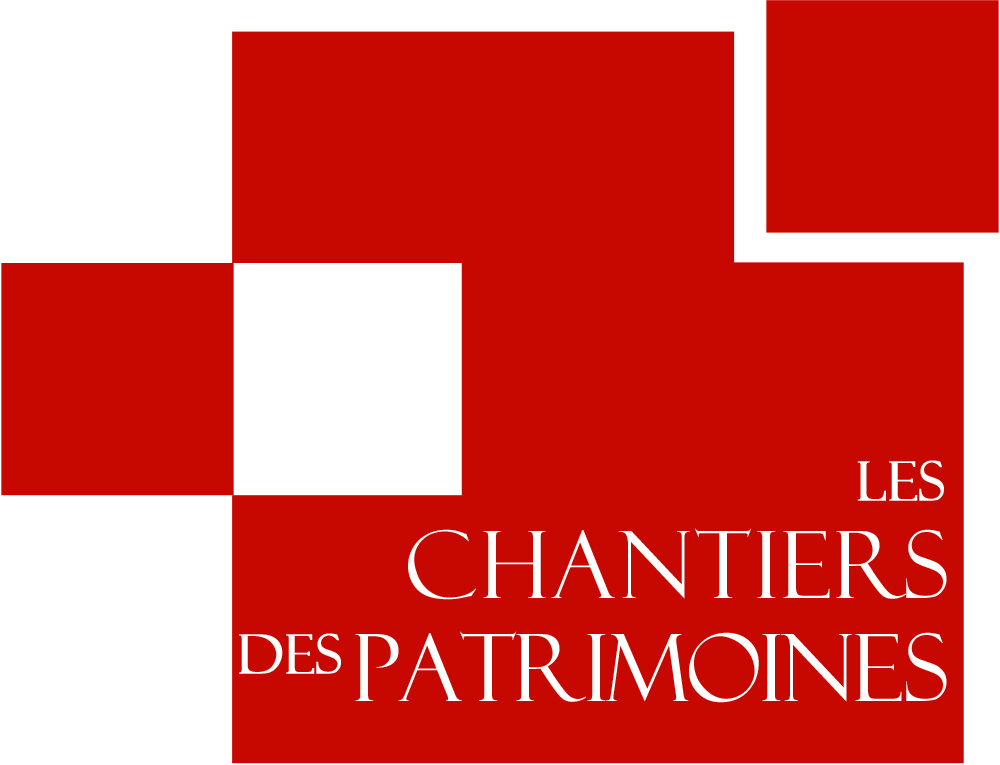 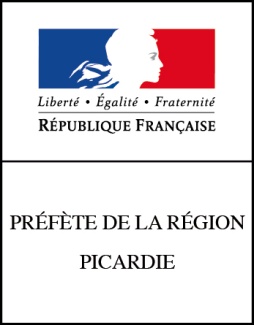 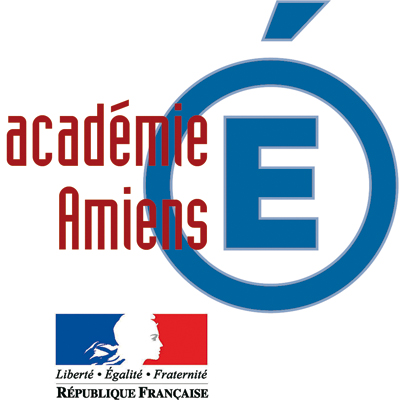 CHANTIERS DES PATRIMOINES« ……………………………………………………………………………………………………………….. »Année scolaire 2014/2015La commande-projet chantier des patrimoines intitulée « ……………………..» envoyée par la structure culturelle ………………………………………………………………………………………a été  validée par le comité de pilotage RECTORAT-DRAC qui s’est réuni le ………………... Nous  vous proposons de  répondre à cette démarche de projet partenarial et de compléter le dossier ci-joint en concertation avec :les partenaires de la structure culturelle ; le(s) partenaire(s) « entrepreneurial(ux) » Le dossier se compose de plusieurs parties :Identification et commande de la structure culturelle (déjà renseignée)Identification des autres partenaires (à compléter)Volet technique (à compléter en concertation avec le référent technique de la structure culturelle)Volet pédagogique, culturel et entrepreneurial  (à compléter en concertation avec les partenaires) Nous vous remercions de bien vouloir nous retourner ce dossier complété avant le ………………………………………… à l’adresse suivante : ce.ca2e@ac-amiens.frPour tout renseignement complémentaire, nous vous invitons à prendre contact avec la  cellule école entreprise au rectorat d’Amiens au 03 22 82 39 12 ou par mail ce.ca2e@ac-amiens.fr.Référents :Anne-Sophie AGBO SONAN - Rectorat  et Isabelle LEFEBVRE-ROSAS - DRACIDENTIFICATION ET COMMANDE DE LA STRUCTURE CULTURELLE1/ IDENTIFICATION ET COMMANDE DE LA STRUCTURE CULTURELLEIDENTIFICATION DES AUTRES PARTENAIRES2/ IDENTIFICATION DES PARTENAIRES DU PROJETVOLET TECHNIQUE(A remplir par l'établissement en concertation avec le référent technique de la structure culturelle)3/ VOLET TECHNIQUEVOLET PEDAGOGIQUE VOLET CULTUREL(A remplir en concertation avec le référent culturel de la structure) VOLET ENTREPRENEURIAL(A remplir en concertation avec le partenaire école-entreprise) TABLEAU SYNOPTIQUE DU PROJETLe Rectorat de l’académie d'Amiens, et la Direction régionale des affaires culturelles de Picardie ont convenu d’associer leurs compétences pour conclure un accord de partenariat visant le développement et la mise en œuvre de projets spécifiques  appelés « chantiers des patrimoines » centrés autour de deux axes principaux :Axe 1 : la réalisation de travaux de restauration, de rénovation ou de création pour des institutions appartenant au patrimoine historique, industriel ou culturel de Picardie ; Axe 2 : la programmation et le développement d’actions pluridisciplinaires, culturelles et entrepreneuriales en lien avec ces travaux. Les chantiers des patrimoines engagent de manière tripartite l’institution culturelle, le ou les établissements scolaires impliqués, et un ou des organismes représentant la liaison école entreprise afin de :participer à une action collaborative mettant en œuvre des compétences techniques et professionnelles au service d’une réalisation concrète,découvrir la richesse du patrimoine historique au travers de démarches culturelles adaptées au projet,valoriser les formations technologiques et professionnelles,développer l’autonomie et l’esprit d’entreprendre des élèves.Identification de la structure culturelleIdentification de la structure culturelleIdentification de la structure culturelleIdentification de la structure culturelleNom de la structureType de structure juridiqueAdresseIdentification du référent de projet globalIdentification du référent techniqueIdentification du référent culturelNomPrénomFonctionTéléphone fixeTéléphone portableCourrielCommande de la structure culturelleCommande de la structure culturelleCommande de la structure culturelleCommande de la structure culturelleObjectifs générauxFiche techniqueFiche techniqueFiche techniqueFiche techniqueDescriptif des travauxCalendrier prévisionnelActions culturelles possibles en lien avec le projetCoûtAutres précisions (contraintes particulières…)Identification de l’établissementIdentification de l’établissementIdentification de l’établissementIdentification de l’établissementIdentification de l’établissementIdentification de l’établissementIdentification de l’établissementIdentification de l’établissementNom de l’établissementAdresseTéléphoneCourrielSite internetIdentification du chef d’établissementIdentification du chef d’établissementIdentification du chef d’établissementIdentification du chef d’établissementIdentification du chef d’établissementIdentification du pilote du projet (référent opérationnel)Identification du pilote du projet (référent opérationnel)NomPrénomTéléphone fixeTéléphone portableCourrielLes acteurs du projetLes acteurs du projetLes acteurs du projetLes acteurs du projetLes acteurs du projetLes acteurs du projetLes acteurs du projetLes acteurs du projetClasse(s)concernée(s)Spécialité(s)Spécialité(s)Niveau(x)Nombre d’élèvesProfesseurs concernésProfesseurs concernésDiscipline(s)Identification de la structure partenaire école - entrepriseIdentification de la structure partenaire école - entrepriseIdentification de la structure partenaire école - entrepriseIdentification de la structure partenaire école - entrepriseIdentification de la structure partenaire école - entrepriseIdentification de la structure partenaire école - entrepriseIdentification de la structure partenaire école - entrepriseIdentification de la structure partenaire école - entrepriseNom de la structureNom de la structureType de structure juridiqueType de structure juridiqueAdresseAdresseIdentification du référentIdentification du référentIdentification du référentIdentification du référentIdentification du référentIdentification du référentNomNomPrénomPrénomFonctionFonctionTéléphone fixeTéléphone fixeTéléphone portableTéléphone portableCourrielCourrielCalendrier prévisionnel des actions techniquesListe des matériaux nécessaires (joindre des devis)Autres (besoins spécifiques, contraintes de temps, d’équipement…)CALENDRIERVOLET PEDAGOGIQUE(détail du projet et acteurs concernés)VOLET CULTUREL(activités culturelles et acteurs concernés)VOLET ENTREPREUNARIAL(détail des activités et acteurs concernés)